KARTA ZGŁOSZENIA DZIECKA NA POSIŁKI W STOŁÓWCE SZKOLNEJROK SZKOLNY 2023/2024Nazwisko i imię ucznia …………………………………………………….., klasa ……….. Rodzaj spożywanego posiłku: 	Szkoła Podstawowa 	 	 	obiad Oddziały przedszkolne 5 i 6latki:  śniadanie, obiad, podwieczorek * Oddziały przedszkolne 3 i 4latki:  śniadanie, obiad, podwieczorek* W przypadku spożywania specjalnej diety prosimy o jej podanie: ……………………… Posiłki będą spożywane tylko w wybrane dni tygodnia: ………………………………… od dnia……………….… do dnia …………………… Dane do kontaktu:  Imię i nazwisko rodzica/prawnego opiekuna ....................................................................... Adres poczty elektronicznej: ……………………………………………………………… Telefon kontaktowy .......................................................... Oświadczam, że zapoznałam/łem się z regulaminem stołówki szkolnej, w tym z formą odwoływania obiadów i przyjmuję do stosowania.  Zapoznałam/em się z zasadami odpłatności za posiłki w stołówce szkolnej w roku szkolnym 2023/2024 i akceptuję wskazane warunki. Zobowiązuję się do regularnego uiszczania opłat z tytułu kosztów żywienia dziecka zgodnie z ustaloną stawką i w ustalonym terminie Opłat za posiłki dokonuje się na konto bankowe nr: 68 1030 1508 0000 0005 5105 0025  do ostatniego roboczego dnia miesiąca poprzedzającego kolejny okres żywieniowy, z wyjątkiem stycznia i września.  Opłaty za korzystanie z posiłków w stołówce we wrześniu muszą być wnoszone do 9 września. Opłaty za posiłki w styczniu muszą być wnoszone między 2 a 5 stycznia. Odliczenia będą dokonywane tylko na podstawie wcześniejszego zgłoszenia (najpóźniej do godz. 8.30 w dniu nieobecności ucznia)  na e-mail: jbrokon@eduwarszawa.pl,  w sekretariacie uczniowskim  pod numerem telefonu 22 2771004, u p. Intendent pod numerem telefonu 22 2771008. 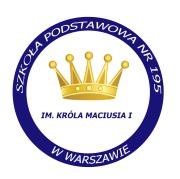 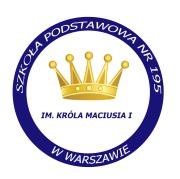 Nadpłaty za posiłki będą przekazywane na konto bankowe, z którego te opłaty zostały dokonane.…………………………..						……………………………………………………….data							czytelny podpis rodziców/opiekunówNa podstawie z art. 6 ust. 1 lit a. Rozporządzenia Parlamentu Europejskiego i Rady (UE) 2016/678 z dnia 27 kwietnia 2016 r. w sprawie ochrony osób fizycznych w związku z przetwarzaniem danych osobowych i w sprawie swobodnego przepływu tych danych oraz uchylenia dyrektywy 95/46/WE (ogólne rozporządzenie o ochronie danych osobowych) wyrażam zgodę na przetwarzanie moich i mojego dziecka wyżej wymienionych danych osobowych, które zostaną wykorzystane wyłącznie do celów związanych z realizacją usług żywienia w Szkole Podstawowej nr 195 w Warszawie. …………………………..					……………………………………………………….data							czytelny podpis rodziców/opiekunówPrzyjmuję do wiadomości, że z chwilą rejestracji w serwisie aplikacji LOCA, Administratorem podanych przeze mnie danych osobowych staje się właściciel serwisu – firma GRUPA LOCA Sp. z o. o.  …………………………..					……………………………………………………….data							czytelny podpis rodziców/opiekunów *Niepotrzebne skreślić ** Niepotrzebne skreślić